Ter attentie van de leden van de Nationale commissie artsen-ziekenfondsen.Geachte mevrouw, mijnheer,Het Verzekeringscomité van het Riziv heeft op 29 april 2019 beslist om de werkzaamheden van de herziening van de nomenclatuur van de geneeskundige verstrekkingen uitgevoerd door artsen op te starten.Met dat doel werden studie- en begeleidingsopdrachten toevertrouwd aan wetenschappelijke equipes.De werkzaamheden zullen verlopen in verschillende fasen. Een eerste fase bestaat erin om voor de verschillende verstrekkingen van de nomenclatuur een logische boomstructuur in te voeren, teneinde de leesbaarheid te verbeteren en de internationale vergelijkbaarheid mogelijk te maken. Hierbij zullen voorstellen worden geformuleerd om de omschrijving van de verschillende verstrekkingen aan te passen en waar nodig aan te vullen.Op verzoek van het Verzekeringscomité zullen de betrokken resultaten ook worden gevalideerd door vertegenwoordigers van de betrokken specialismen.Hiertoe zal beroep worden gedaan op vertegenwoordigers van de universiteiten, van de beroepsverenigingen en van de wetenschappelijke verenigingen. De vertegenwoordigers van de representatieve artsensyndicaten en van de verzekeringsinstellingen zullen hierbij ook worden betrokken.Gelet op het belang van deze hervorming is het noodzakelijk het project, de aanpak en de timing ervan toe te lichten aan de verschillende betrokken organisaties.Deze toelichting zal plaatsvinden op woensdag 25 september 2019 om 10 u in aanwezigheid van de wetenschappelijke equipes. We verzoeken u alvast deze datum te willen vrijhouden. Een officiële uitnodiging wordt u later toegestuurd.Tevens willen we u ook vragen om voor die datum de namen van artsen te willen meedelen die bereid zijn mee te werken aan de validatie per specialisme van de voorstellen van omschrijving van een eerste groep verstrekkingen. Deze betreffen volgende artikels en specialismen : Artikel 14 j  urologieArtikel 14 e thoracale chirurgieArtikel 14 i  NKOArtikel 20 b PneumologieArtikel 20 e CardiologieMet de meeste hoogachting,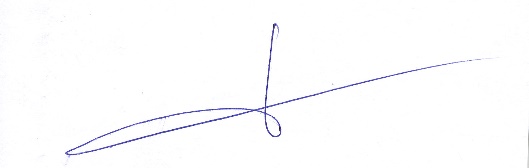 Jo De CockAdministrateur-generaal RIZIVADMINISTRATEUR-GENERAAL ADMINISTRATEUR-GENERAAL   Correspondent: Jo De Cock  Correspondent: Jo De Cock  Tel.: +32 2 739 70 00- Fax: +32 2 739 70 05  E-mail: jo.decock@riziv.fgov.be   E-mail: jo.decock@riziv.fgov.be   E-mail: jo.decock@riziv.fgov.be   Onze referte: 500/JDC/2019/012  Onze referte: 500/JDC/2019/012Brussel, 1 augustus 2019 Brussel, 1 augustus 2019 